Бюджетное профессиональное образовательное учреждение Омской области «Седельниковский агропромышленный техникум»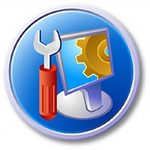 Кроссворд  на тему «Кукурузоуборочные комбайны»Автор-составитель: Баранов Владимир Ильичмастер производственного обученияпервой квалификационной категорииСедельниково село Омская область  2021 - 2022 учебный годДля общего развития обучающихся, для проведения внеклассных мероприятий, викторин, выполнения внеаудиторной самостоятельной работы.Кроссворд  на тему «Кукурузоуборочные комбайны»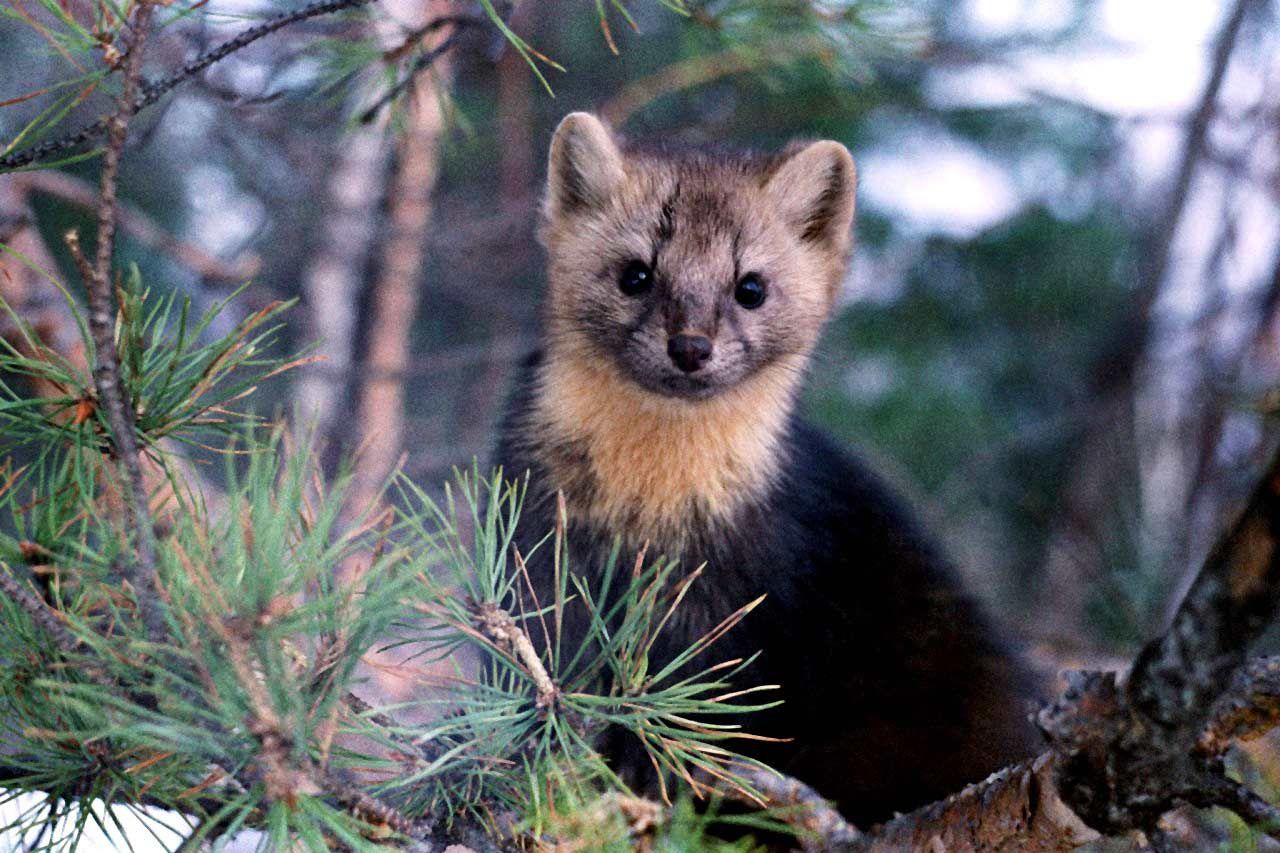 Вопросы:По горизонтали:1 –  деталь прицепного кукурузоуборочного комбайна ККП-3.2 –  деталь шнека початков прицепного кукурузоуборочного комбайна ККП-3.3 –  деталь шнека початков прицепного кукурузоуборочного комбайна ККП-3.4 –  изолиния, соединяющая точки с одинаковой твёрдостью материала.5 –  деталь высевающего аппарата универсальной пневматической сеялки СУПН-8.6 –  деталь прицепного кукурузоуборочного комбайна ККП-3.7 –  препарат для борьбы с сорняками, гербицид.8 –  минерал, египетская соль.9 –  экономный маловместительный автомобиль.10 –  деталь прицепного кукурузоуборочного комбайна ККП-3.По вертикали:1 –  деталь прицепного кукурузоуборочного комбайна ККП-3.2 –  советский военачальник, адмирал.6 –  деталь прицепного кукурузоуборочного комбайна ККП-3.11 –  образец букв, рисунков.12 –  деталь высевающего аппарата универсальной пневматической сеялки СУПН-8.13 –  город в Курганской области.14 –  координата точки на оси X в системе декартовых координат.15 –  высочайшая горная система земли.16 –  город (с 1966) в России, Свердловская область, на реке Исеть.Ответы на вопросы:По горизонтали: 1 – транспортер, 2 – шайба, 3 – гайка, 4 – изосклера, 5 – ворошитель, 6 – гидросистема, 7 – карбин, 8 – трона, 9 – малолитражка, 10 – измельчитель.По вертикали: 1 – труба, 2 – алафузов, 6 – пачаткоочиститель, 11 – трафарет, 12 – рычаг, 13 – шадринск, 14 – абсцисса, 15 – гималаи, 16 – арамиль.Источники:Ожегов С. И.  Словарь русского языка: Около 57000 слов / под ред. Чл. – корр. АН СССР Н. Ю. Шведовой. – 18 –е изд., стереотип. – М.: Рус. Яз., 1987. – 797 с.Устинов А.Н. Сельскохозяйственные машины: учеб. для нач. проф. образования. – 2-е изд., стереотип. – М.: ИРПО; изд. центр «Академия», 2000. – 264 с.Интернет источники:Изображение – режим доступа:https://etosibir.ru/wp-content/uploads/2015/07/sobol-.jpgВикипедия - изосклера - [Электронный ресурс]  режим доступа: https://ru.wiktionary.org/wiki/%D0%B8%D0%B7%D0%BE%D1%81%D0%BA%D0%BB%D0%B5%D1%80%D0%B0Википедия - карбин - [Электронный ресурс]  режим доступа: https://ru-ecology.info/term/14503/Википедия - трона - [Электронный ресурс]  режим доступа: https://ru.wikipedia.org/wiki/%D0%A2%D1%80%D0%BE%D0%BD%D0%B0Википедия - гималаи - [Электронный ресурс]  режим доступа: https://ru.wikipedia.org/wiki/%D0%93%D0%B8%D0%BC%D0%B0%D0%BB%D0%B0%D0%B8Википедия - арамиль  - [Электронный ресурс]  режим доступа: https://ru.wikipedia.org/wiki/%D0%90%D1%80%D0%B0%D0%BC%D0%B8%D0%BB%D1%8C11112131423154561678910